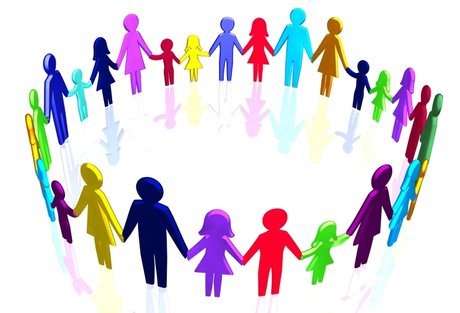 GJØR DAGEN GOD  FOR ANDRE